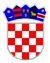 	REPUBLIKA HRVATSKAVUKOVARSKO-SRIJEMSKA ŽUPANIJAOPĆINA NEGOSLAVCIOpćinski načelnikKLASA: 551-06/21-01/01
URBROJ: 2196/06-01-21-01Negoslavci, 25.02.2021. godine	Na temelju članka 32a, točke 2. Statuta Općine Negoslavci („Službeni vjesnik“ VSŽ broj 04/20), Općinski načelnik Općine Negoslavci dana 25.02.2021. godine donosi sljedećuODLUKUo financiranju školske kuhinje za učenike Osnovne škole NegoslavciČlanak 1.	Općina Negoslavci će u školskoj godini 2020/2021 u vremenskom razdoblju od 01.03.2021. godine zaključno sa mjesecom prosincem 2021. godine financirati školsku kuhinju za 26 učenika Osnovne škole Negoslavci. 	Odluka se odnosi na 26 djece čija ishrana u Osnovnoj školi Negoslavci nije financirana u projektu Osiguravanje školske prehrane za djecu u riziku od siromaštva u školskoj godini 2020/2021 „Užina za sve V“ od strane Fonda europske pomoći za najpotrebitije i Vukovarsko-srijemske županije.Članak 2.	Ova Odluka stupa na snagu danom nakon dana donošenja i objavit će se u Službenom glasniku Općine Negoslavci i na internet stranici Općine Negoslavci.Općinski načelnik:Dušan Jeckov